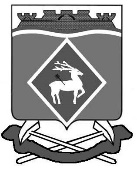 РОССИЙСКАЯ ФЕДЕРАЦИЯРОСТОВСКАЯ ОБЛАСТЬМУНИЦИПАЛЬНОЕ ОБРАЗОВАНИЕ «БЕЛОКАЛИТВИНСКИЙ РАЙОН»АДМИНИСТРАЦИЯ БЕЛОКАЛИТВИНСКОГО РАЙОНАРАСПОРЯЖЕНИЕот 06.05.2022 № 24г.  Белая КалитваО внесении изменений в распоряжение Администрации Белокалитвинского района от 28.12.2021 № 128Руководствуясь Федеральным законом от 06.10.2003 № 131-ФЗ «Об общих принципах организации местного самоуправления в Российской Федерации», Уставом муниципального образования «Белокалитвинский район», и в соответствии со служебной запиской начальника отдела - главного бухгалтера Администрации Белокалитвинского района Левченко С.М. от 29.04.2022:Внести в приложение № 1 к распоряжению Администрации Белокалитвинского района от 28.12.2021 № 128 «Об утверждении штатного расписания Администрации Белокалитвинского района на 2022 год» следующие изменения: Исключить из бухгалтерии единицу ведущего специалиста с должностным окладом 10758 рублей.Ввести в бухгалтерию единицу главного специалиста с должностным окладом 11856 рублей.Строки штатного расписания со следующим текстом:Заменить и изложить в следующей редакции:Итоговые строки штатного расписания со следующим текстом:Заменить и изложить в следующей редакции:Настоящее распоряжение подлежит официальному опубликованию.Контроль за исполнением распоряжения возложить на управляющего делами   Администрации    Белокалитвинского   района           Василенко Л.Г.    Глава Администрации  Белокалитвинского района						О.А. МельниковаСтруктурное подразделениекодДолжность (специальность, профессия), разряд, класс (категория) квалификацииКоличество штатных единицТарифная
ставка (оклад)
и пр., руб.Надбавки, руб.Надбавки, руб.Надбавки, руб.Всего в месяц, руб.((гр.5+гр.6+гр.7+гр.8) х гр.4)ПримечаниенаименованиекодДолжность (специальность, профессия), разряд, класс (категория) квалификацииКоличество штатных единицТарифная
ставка (оклад)
и пр., руб.Секретность12345678910БухгалтерияНачальник отдела -  главный бухгалтер114 1242 118,6016 242,60БухгалтерияГлавный специалист111 85611 856,00БухгалтерияВедущий специалист 310 75832 274,00БухгалтерияИтого:5х2 118,60хх60 372,60Структурное подразделениекодДолжность (специальность, профессия), разряд, класс (категория) квалификацииКоличество штатных единицТарифная
ставка (оклад)
и пр., руб.Надбавки, руб.Надбавки, руб.Надбавки, руб.Всего в месяц, руб.((гр.5+гр.6+гр.7+гр.8) х гр.4)Приме
чаниенаименованиекодДолжность (специальность, профессия), разряд, класс (категория) квалификацииКоличество штатных единицТарифная
ставка (оклад)
и пр., руб.Секретность12345678910БухгалтерияНачальник отдела -  главный бухгалтер114 1242 118,6016 242,60БухгалтерияГлавный специалист211 85623 712,00БухгалтерияВедущий специалист 210 75821 516,00БухгалтерияИтого:5х2 118,60хх61 470,60Всего:111,5х84 200,95хх1 260 605,45В том числе:Муниципальные служащие7983 249,451 080 448,45       из них за счет областных 
субвенций71 075,8078600,00       за счет передачи полномочий779770,00Технические работники24951,50144 220,50Обслуживающий персонал8,535 936,50Всего:111,5х84 200,95хх1 261 703,45В том числе:Муниципальные служащие7983 249,451 081 546,45       из них за счет областных 
субвенций71 075,8078600,00       за счет передачи полномочий779770,00Технические работники24951,50144 220,50Обслуживающий персонал8,535 936,50